Дніпровська філія «ГАЗМЕРЕЖІ» інформує про проведення ремонтних робіт у квітні 2024 рокуУ зв'язку з виконанням ремонтних робіт на системі газопостачання Дніпра та Дніпровського району спеціалістами Дніпровської філії ТОВ «Газорозподільні мережі України» буде тимчасово обмежено розподіл природного газу для мешканців ряду житлових будинків:м. Дніпро02.04.2024 рокувул. Запорізьке  шосе, 2а;вул. Сонячна Набережна, 12.03.04.2024 рокувул. Полігонна, 18б, 18г; вул. Зимових Походів, 14.04.04.2024 рокувул. Гуртова, 90, 92, 94, 96, 96а, 98, 98а, 100, 102, 104, 106, 108, 108а, 110а, 112а, 114а, 116а, 118а; вул. Моторна, 19, 19д;пров. Балканський, 68, 70, 72;вул. Сухий острів, 2, 6, 8, 10, 18/20, 20, 29, 33, 47, 57;вул. Новосільна, 19;вул. Зимових Походів, 10а.08.04.2024 рокупр. Героїв, 14а;пр. Сергія Нігояна, 27.09.04.2024 рокувул. Караваєва, 24, 26, 28, 30, 32, 34;вул. Олекси Повстенко, 31, 33;пр. Івана Мазепи, 17, 21, 23, 25;вул. Полковника Горленка, 28, 30;вул. Олександра Кониського, 1.10.04.2024 рокупр. Науки, 24, 173;вул. Старокозацька, 35;вул. Криворізька, 22а.11.04.2024 рокувул. Великий Луг, 2, 6, 10, 12, 14-16, 20-22, 25, 27, 29, 31, 33, 39, 43, 47, 51а, 53, 55, 59, 67, 69;вул. Караваєва, 2;вул. Телевізійна, 2.15.04.2024 рокувул. Наукова, 4116.04.2024 рокувул. Олени Пчілки, 35, 40/1, 40/2, 42, 44, 47, 47а, 48, 49/1, 49/2, 50, 50/1, 51, 54, 56; вул. Нестора Махна, 41/1 ,41/2, 43, 45, 45а, 47/2, 51, 55;вул. Квітки Цісик буд. № 16, 16а;вул. Магдебурзького права, 1, 3, 3а;вул. В’ячеслава Липинського, 14.17.04.2024 рокуж/м Тополя-3, 51 корп.3, під’їзд № 2пр. Героїв, 10вул. Коржева, 14вул. Новоорловська, 1518.04.2024 рокувул. Квартальна, 47;вул. Кам’янська, 23;вул. Харківська, 4б, 7;вул. Лазаряна, 722.04.2024 рокувул. Коробова, 4;пр. Металургів, 4123.04.2024 рокувул. Робоча, 83, 8924.04.2024 рокувул. Незламна, 500а, 504, 506, 508, 510а, 510, 512, 520; вул. Інгульська, 300а; вул. Дубовика, 5, 7, 9, 11; вул. 230-ї стрілецької дивізії, 47, 50, 52, 54, 56-58, 60, 61, 67, 69;вул. Князя Володимира Великого, 7;пров. Добровольців, 6 під’їзд № 10;вул. Романа Шухевича, 5525.04.2024 рокувул. Академіка Белелюбського, 12, 13;вул. Кам’янська, 3426.04.2024 рокувул. Дівоча, 1129.04.2024 рокувул. Берегова, 204;вул. Ближня буд, 29;Донецьке шосе, 15;вул. Степана Бандери, 51, 53;вул. Святослава Хороброго, 29, 31.30.04.2024 рокувул. Інженерна, 2;вул. Мандриківська, 173, під’їзд №№ 1,2;вул. Актобинська,  1, 1а, 3а, 4а, 4б, 6-10, 9а, 11а, 13, 13а, 14, 16, 16б, 17, 17а, 17б, 19, 21, 21а, 23, 25, 25а, 27а, 27б, 29;вул. Крута, 10, 12; вул. Василівська, 77, 79.смт Обухівка 17.04.2024 рокувул. Некрасова, 20, 22, 24, 24а-в, 26, 30, 30а, 32, 36м. Підгороднє16.04.2024 рокувул. Гранатова, 2, 4, 5, 7, 8; вул. Апельсинова, 1, 6; вул. Лимонна, 1-5, 7; вул. Мандаринова, 1-3, 7, 9; с/т Ландиш, 1, 2, 4.с. Олександрівка03.04.2024 рокувул. Шевченко, 2.с. Миколаївка24.04.2024 рокувул. Наукова, 1225.04.2024 рокувул. Кобзаря, 9ЗВЕРНІТЬ УВАГУ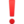 Відновлення розподілу газу буде виконано після закінчення регламентних робіт. При цьому споживачам необхідно забезпечити доступ працівникам газорозподільної компанії в кожне газифіковане помешкання. Це обумовлено вимогами пункту 7.17 Правил безпеки систем газопостачання, у якому зазначено, що усі об'єкти систем газопостачання і газове обладнання перед їх підключенням до діючих газопроводів, а також після ремонту підлягають зовнішньому огляду і опресовуванню повітрям. Пуск газу в газопровід без його зовнішнього огляду та контрольного опресовування не допускається.Нагадуємо, що усі роботи з модернізації та реконструкції газорозподільної системи фінансуються за рахунок тарифу на розподіл блакитного палива. Саме тому вчасна оплата споживачами послуг з доставки газу забезпечує комплексне проведення усіх необхідних робіт на газових мереж у встановлені терміни.Сплачувати за послуги з розподілу газу побутові клієнти Дніпровської філії ТОВ «Газорозподільні мережі України» мають щомісяця до 20 числа за наступними реквізитами: ДНІПРОВСЬКА ФІЛІЯ ТОВ «ГАЗОРОЗПОДІЛЬНІ МЕРЕЖІ УКРАЇНИ»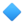 код ЄДРПОУ 45087207п/р UA463054820000026037301034216 в АТ «Ощадбанк»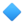 У призначенні платежу слід обов'язково вказати ПІБ платника, особовий рахунок та адресу газифікованого домоволодіння. Особові рахунки клієнтів Дніпровської філії «ГАЗМЕРЕЖІ» залишаються незмінними. Вони десятизначні та починаються на 0310.